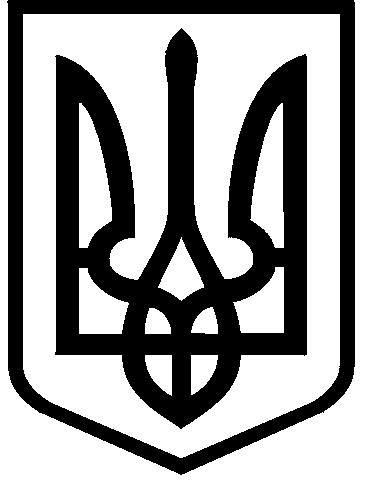 КИЇВСЬКА МІСЬКА РАДАІII сесія  IX скликанняРІШЕННЯ____________№_______________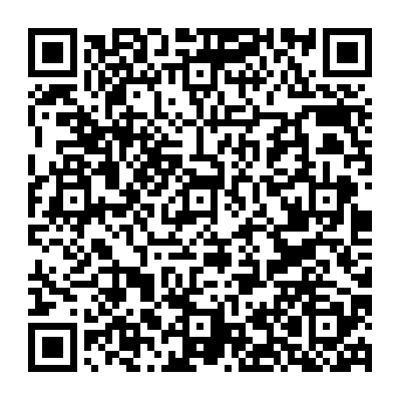 Розглянувши звернення товариства з обмеженою відповідальністю «КОМПАНІЯ З УПРАВЛІННЯ АКТИВАМИ «НІКА-ІНВЕСТ» (код ЄДРПОУ: 34935509, місцезнаходження юридичної особи: 01033, місто Київ, вулиця Жилянська, будинок 31) від 23 травня 2023 року № 86 (справа № 383886056) та відповідно до статей 9, 83, 93 Земельного кодексу України, статті 30 Закону України «Про оренду землі», пункту 34 частини першої статті 26 Закону України «Про місцеве самоврядування в Україні», Закону України «Про адміністративну процедуру» Київська міська радаВИРІШИЛА:Унести зміни до договору оренди земельної ділянки від 12 жовтня 2016 року № 1057 (кадастровий номер земельної ділянки 8000000000:79:241:0287; площа 0,8304 га; категорія земель – землі житлової та громадської забудови; код КВЦПЗ – 03.02), укладеного між Київською міською радою та товариством з обмеженою відповідальністю «БУДІВЕЛЬНА КОМПАНІЯ «МІСЬКЖИТЛОБУД» для експлуатації та обслуговування школи–садка на вул. Голосіївській, 13-г  в Голосіївському районі м. Києва, у зв’язку з  набуттям права власності на нерухоме майно (реєстраційний номер об’єкта нерухомого майна 134842080000, номер запису про право власності 40777096, від 01 березня 2021 року), замінивши сторону у договорі з «Товариство з обмеженою відповідальністю «БУДІВЕЛЬНА КОМПАНІЯ «МІСЬКЖИТЛОБУД» на сторону «Товариство з обмеженою відповідальністю «КОМПАНІЯ З УПРАВЛІННЯ АКТИВАМИ «НІКА-ІНВЕСТ». Встановити, що:2.1. Річна орендна плата, передбачена у підпункті 4.2 пункту 4 договору оренди земельної ділянки від 12 жовтня 2016 року № 1057, визначається на рівні мінімальних розмірів згідно з рішенням про бюджет міста Києва на відповідний рік.2.2. Інші умови договору оренди земельної ділянки від 12 жовтня 2016 року № 1057 підлягають приведенню у відповідність до законодавства України.  Товариству з обмеженою відповідальністю «КОМПАНІЯ З УПРАВЛІННЯ АКТИВАМИ «НІКА-ІНВЕСТ»: У місячний строк з дня набрання чинності цим рішенням надати до Департаменту земельних ресурсів виконавчого органу Київської міської ради (Київської міської державної адміністрації) документи, визначені законодавством України, необхідні для укладення договору про внесення змін до договору оренди земельної ділянки від 12 жовтня 2016 року № 1057.Дотримуватися обмежень у використанні земельної ділянки, визначених законодавством та зареєстрованих у Державному земельному кадастрі.4. Дане рішення набирає чинності та вважається доведеним до відома заявника з дня його оприлюднення на офіційному вебсайті Київської міської ради 5. Контроль за виконанням цього рішення покласти на постійну комісію Київської міської ради з питань архітектури, містопланування та земельних відносин.ПОДАННЯ:Про внесення змін до договору оренди земельної ділянки              від 12 жовтня 2016 року № 1057,  укладеного між Київською міською радою та товариством з обмеженою відповідальністю «БУДІВЕЛЬНА КОМПАНІЯ «МІСЬКЖИТЛОБУД» для експлуатації та обслуговування школи–садка на вул.  Голосіївській,  13-г у   Голосіївському районі м. Києва Київський міський головаВіталій КЛИЧКОЗаступник голови Київської міської державної адміністраціїз питань здійснення самоврядних повноваженьПетро ОЛЕНИЧДиректор Департаменту земельних ресурсів виконавчого органу Київської міської ради(Київської міської державної адміністрації)Валентина ПЕЛИХНачальник юридичного управління Департаменту земельних ресурсіввиконавчого органу Київської міської ради(Київської міської державної адміністрації)Дмитро РАДЗІЄВСЬКИЙПОГОДЖЕНО:Постійна комісія Київської міської радиз питань архітектури, містопланування таземельних відносин Голова	Секретар			Михайло ТЕРЕНТЬЄВЮрій ФЕДОРЕНКОПостійна комісія Київської міської радиз питань освіти і науки, молоді та спортуГолова	Секретар			
Вадим ВАСИЛЬЧУК  Олександр СУПРУН